Publicado en Madrid el 01/02/2019 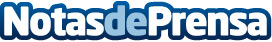 La experiencia de boda americana llega a Burgos con El granero de San Francisco en el Monasterio del EspinoEl Monasterio del Espino amplía su oferta de espacios donde albergar ceremonias con un granero típico estadounidense, el primero en España para celebraciones nupciales. People Truelove Tellers cuenta su experiencia fotografiando en el nuevo espacioDatos de contacto:People Truelove Tellershttps://peopleproducciones.com+34 686 431 033Nota de prensa publicada en: https://www.notasdeprensa.es/la-experiencia-de-boda-americana-llega-a Categorias: Fotografía Castilla La Mancha Entretenimiento Turismo Emprendedores E-Commerce Restauración http://www.notasdeprensa.es